§708.  Inapplicability of this chapter to criminal history record information contained in certain recordsThis chapter does not apply to criminal history record information contained in:  [PL 2013, c. 267, Pt. A, §2 (NEW).]1.  Posters, announcements, lists.  Posters, announcements or lists used for identifying or apprehending fugitives from justice or wanted persons;[PL 2013, c. 267, Pt. A, §2 (NEW).]2.  Records of entry.  Records of entry, such as calls for service, formerly known as "police blotters," that are maintained by criminal justice agencies, that are compiled and organized chronologically and that are required by law or long-standing custom to be made public;[PL 2013, c. 267, Pt. A, §2 (NEW).]3.  Records of public judicial proceedings.  Records of public judicial proceedings:A.  Retained at or by the District Court, Superior Court or Supreme Judicial Court.  Public access to and dissemination of such records for inspection and copying are as provided by rule or administrative order of the Supreme Judicial Court; and  [PL 2013, c. 267, Pt. A, §2 (NEW).]B.  From federal courts and courts of other states;  [PL 2013, c. 267, Pt. A, §2 (NEW).][PL 2013, c. 267, Pt. A, §2 (NEW).]4.  Published opinions.  Published court or administrative opinions not impounded or otherwise declared confidential;[PL 2013, c. 267, Pt. A, §2 (NEW).]5.  Records of public proceedings.  Records of public administrative or legislative proceedings;[PL 2013, c. 267, Pt. A, §2 (NEW).]6.  Records of traffic crimes.  Records of traffic crimes maintained by the Secretary of State or by a state department of transportation or motor vehicles or the equivalent thereof for the purposes of regulating the issuance, suspension, revocation or renewal of a driver's, pilot's or other operator's license; and[PL 2013, c. 267, Pt. A, §2 (NEW).]7.  Pardons, other than full and free pardons, commutations, reprieves and amnesties.  Petitions for and warrants of pardons, commutations, reprieves and amnesties other than warrants of full and free pardons and their respective petitions.[PL 2017, c. 432, Pt. B, §2 (AMD).]SECTION HISTORYPL 2013, c. 267, Pt. A, §2 (NEW). PL 2017, c. 432, Pt. B, §2 (AMD). The State of Maine claims a copyright in its codified statutes. If you intend to republish this material, we require that you include the following disclaimer in your publication:All copyrights and other rights to statutory text are reserved by the State of Maine. The text included in this publication reflects changes made through the First Regular and First Special Session of the 131st Maine Legislature and is current through November 1. 2023
                    . The text is subject to change without notice. It is a version that has not been officially certified by the Secretary of State. Refer to the Maine Revised Statutes Annotated and supplements for certified text.
                The Office of the Revisor of Statutes also requests that you send us one copy of any statutory publication you may produce. Our goal is not to restrict publishing activity, but to keep track of who is publishing what, to identify any needless duplication and to preserve the State's copyright rights.PLEASE NOTE: The Revisor's Office cannot perform research for or provide legal advice or interpretation of Maine law to the public. If you need legal assistance, please contact a qualified attorney.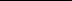 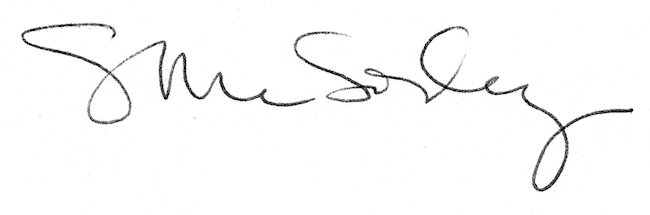 